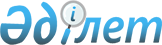 2003 жылғы 5-6 шілдеде Алматы қаласында "Орталық Азия Ынтымақтастығы" ұйымына мүше мемлекеттер басшыларының кездесуін дайындау және өткізу жөніндегі іс-шаралар жоспарын бекіту туралыҚазақстан Республикасы Премьер-Министрінің 2003 жылғы 1 шілдедегі N 138-ө өкімі      2003 жылғы 5-6 шілдеде Алматы қаласында "Орталық Азия Ынтымақтастығы" ұйымына мүше мемлекеттер басшыларының кездесуін өткізуге дайындықты тиімді ұйымдастыруды және үйлестіруді қамтамасыз ету мақсатында:       1. Қоса беріліп отырған 2003 жылғы 5-6 шілдеде Алматы қаласында "Орталық Азия Ынтымақтастығы" ұйымына мүше мемлекеттер басшыларының кездесуін дайындау және өткізу жөніндегі іс-шаралар жоспары (бұдан әрі - Жоспар) бекітілсін.       2. Қазақстан Республикасының орталық атқарушы органдары, Алматы қаласының әкімі мен өзге де мемлекеттік органдары (келісім бойынша) Жоспарда көзделген іс-шаралардың орындалуын қамтамасыз етсін.       3. Қазақстан Республикасы Президентінің Іс басқармасы (келісім бойынша) "Орталық Азия Ынтымақтастығы" ұйымына мүше мемлекеттер басшыларының кездесуін өткізуге арналған шығыстарды қаржыландыруды 2003 жылға арналған республикалық бюджетте 038 "Ресми делегацияларға қызмет көрсету" бағдарламасы бойынша көзделген қаражат есебінен қамтамасыз етсін.       Премьер-Министр  "Орталық Азия Ынтымақтастығы" ұйымына мүше 

мемлекеттер басшыларының кездесуін дайындау 

және өткізу жөніндегі іс-шаралар жоспары 

(Алматы қаласы, 2003 жылғы 5-6 шілде) __________________________________________________________________ 

Р/с|  Іс-шаралар         | Орындау |      Орындауға жауаптылар 

N  |                     | мерзімі | 

__________________________________________________________________ 

1  Кездесуді өткізу       2003 жылғы  Қазақстан Республикасының 

   бағдарламасын          2 шілдеге   Сыртқы істер министрлігі, 

   дайындау               дейін       Қазақстан Республикасы 

                                      Президентінің Протокол қызметі 

                                      (келісім бойынша) 2  Делегациялардың        2003 жылғы  Қазақстан Республикасының 

   құрамын келісу:        2 шілдеге   Протокол қызметі (келісім 

   ресми делегация        дейін       бойынша), Қазақстан 

   (1+4), бірге жүре.                 Республикасының Сыртқы істер 

   тін адамдар (10                    министрлігі 

   адамға дейін), күзет 

   қызметкерлері (5 

   адамға дейін), баспа. 

   сөз, кездесуге қатыс. 

   ушылардың келу және 

   кету кестесін жасау 3  Делегацияларды ұйым.  2003 жылғы 

   дастыру-хаттамалық    2 шілдеге 

   бекіту:               дейін 

   1) Қырғыз Республика.              Қазақстан Республикасының 

   сының делегациясы;                 Экономика және бюджеттік жос. 

                                      парлау министрлігі, 

   2) Тәжікстан Республи.             Қазақстан Республикасының 

   касының делегациясы;               Көлік және коммуникациялар 

                                      министрлігі, 

   3) Өзбекстан Республи.             Қазақстан Республикасының 

   касының делегациясы                Қаржы министрлігі 4  Ресми делегацияларды,  2003 жылғы  Қазақстан Республикасы 

   бірге жүретін адам.    5-6 шілде   Президентінің Протокол қызметі 

   дарды Алматы қаласы.               (келісім бойынша), Қазақстан 

   ның әуежайының VIP-                Республикасының Сыртқы істер 

   залы арқылы күтіп                  министрлігі, Алматы қаласының 

   алуды және шығарып                 әкімі, Қазақстан Республикасы 

   салуды, сондай-ақ                  Президентінің Іс басқармасы 

   шай дастарханын                    (келісім бойынша), Қазақстан 

   ұйымдастыру                        Республикасы Президентінің 

                                      Күзет қызметі (келісім 

                                      бойынша), Қазақстан 

                                      Республикасының Республикалық 

                                      ұланы (келісім бойынша), 

                                      Қазақстан Республикасы Ұлттық 

                                      қауіпсіздік комитетінің 

                                      Шекара қызметі (келісім 

                                      бойынша), Қазақстан 

                                      Республикасының Кедендік 

                                      бақылау агенттігі 5  Алматы қаласының әуе.  2003 жылғы  Алматы қаласының әкімі, 

   жайын жалаулармен және 4 шілде     Қазақстан Республикасының 

   транспоранттармен                  Сыртқы істер министрлігі 

   безендіру 6  Қырғыз Республикасы.   2003 жылғы  Қазақстан Республикасының 

   ның, Тәжікстан         5-6 шілде   Көлік және коммуникациялар 

   Республикасының және               министрлігі, Қазақстан 

   Өзбекстан Республика.              Республикасының Ұлттық 

   сының делегацияларын               қауіпсіздік комитеті (келісім 

   тасымалдауды жүзеге                бойынша), Қазақстан 

   асыратын арнайы ұшақ.              Республикасының Қорғаныс 

   тардың Қазақстан                   министрлігі, Қазақстан 

   Республикасының                    Республикасының Сыртқы істер 

   аумағы үстінен ұшып                министрлігі 

   өтуін қамтамасыз ету 7  Қырғыз Республикасы.   2003 жылғы  Қазақстан Республикасының 

   ның, Тәжікстан         5-6 шілдеде Көлік және коммуникациялар 

   Республикасының және               министрлігі 

   Өзбекстан Республика. 

   сының делегацияларын 

   тасымалдауды жүзеге 

   асыратын арнайы ұшақ. 

   тардың тұрағын, 

   оларға қызмет 

   көрсетуді және жанар. 

   май құюды қамтамасыз 

   ету 8  Делегациялар мүше.     2003 жылғы  Қазақстан Республикасы 

   лерін тамақтандыруды   5-6 шілде   Президентінің Іс басқармасы 

   және оларға көліктік               (келісім бойынша), Алматы 

   қызмет көрсетуді                   қаласының әкімі 

   ұйымдастыру 9  Қазақстан Республикасы 2003 жылғы  Қазақстан Республикасының 

   жол полициясының       5-6 шілде   Ішкі істер министрлігі, 

   машиналармен жүретін               Қазақстан Республикасының 

   бағыттар бойынша алып              Ұлттық қауіпсіздік комитеті 

   жүру                               (келісім бойынша) 10 Күзетілетін адамдар    2003 жылғы  Қазақстан Республикасы 

   мен делегациялардың    5-6 шілде   Президентінің Күзет қызметі 

   әуежайда, жүретін                  (келісім бойынша), Қазақстан 

   бағыттары бойынша,                 Республикасының Ішкі істер 

   іс-шаралар                         министрлігі, Ұлттық 

   өткізілетін және                   қауіпсіздік комитеті 

   тұратын орындарында                (келісім бойынша) 

   (бағдарлама бойынша) 

   қауіпсіздігін 

   қамтамасыз ету 11 Ресми делегациялардың  2003 жылғы  Қазақстан Республикасы 

   мүшелеріне медициналық 5-6 шілде   Президентінің Іс басқармасы 

   қызмет көрсету                     (келісім бойынша) 12 Делегациялар басшы.    2003 жылғы  Қазақстан Республикасы 

   ларын, делегациялар    5-6 шілде   Президентінің Іс басқармасы 

   мүшелерін, бірге                   (келісім бойынша), Қазақстан 

   жүретін адамдарды,                 Республикасының Сыртқы істер 

   алдыңғы топты,                     министрлігі 

   баспасөзді және күзет 

   офицерлерін Алматы 

   қаласының қонақ 

   үйлерінде және қонақ 

   резиденцияларында 

   орналастыруды 

   ұйымдастыру 13 Мемлекеттер басшы.     2003 жылғы  Қазақстан Республикасы 

   ларының кездесуін      5 шілде     Президентінің Іс басқармасы 

   ұйымдастыру үшін                   (келісім бойынша), Қазақстан 

   үй-жайларды жабдықтау              Республикасы Президентінің 

   (ұйымдастыру техника.              Протокол қызметі (келісім 

   сымен, телефон байла.              бойынша), Қазақстан 

   нысымен, кеңсе тауар.              Республикасының Сыртқы істер 

   ларымен жарақтандыру               министрлігі, Қазақстан 

   және т.б.); залды                  Республикасы Президентінің 

   техникалық безендіру               Күзет қызметі (келісім 

   (мемлекеттік жалаулар,             бойынша), Қазақстан 

   үстелге қойылатын                  Республикасының Ұлттық 

   белгілер мен жалау.                қауіпсіздік комитеті 

   шалар, гүлдер,                     (келісім бойынша), Алматы 

   микрофондар)                       қаласының әкімі 14 Делегациялар мүшеле.   2003 жылғы  Қазақстан Республикасы 

   ріне, бірге жүретін    2 шілдеге   Президентінің Іс басқармасы 

   адамдарға, баспасөзге  дейін       (келісім бойынша), Қазақстан 

   және күзетушілерге                 Республикасының Сыртқы істер 

   арналған бэйдждер                  министрлігі 

   дайындау 15 "Орталық Азия          2003 жылғы  Қазақстан Республикасының 

   Ынтымақтастығы"        5-6 шілде   Президенті Әкімшілігінің 

   ұйымына қатысушы                   Баспасөз қызметі (келісім 

   мемлекеттер басшыла.               бойынша), Қазақстан 

   рының қатысуымен                   Республикасының Мәдениет, 

   баспасөз конференция.              ақпарат және қоғамдық 

   сын өткізу, БАҚ-та                 келісім министрлігі 

   жариялау (шақыру, 

   пулдар және т.б.), 

   жалпы фотосуретке 

   түсіру 16 Анықтамалық-талдау,    2003 жылғы  Қазақстан Республикасы 

   оның ішінде            2 шілдеге   Сыртқы істер министрлігі 

   "Орталық Азия          дейін       (шақыру), Қазақстан 

   Ынтымақтастығы"                    Республикасының мүдделі 

   ұйымына мүше мемлекет.             министрліктері мен 

   тер басшыларының кез.              ведомстволары 

   десуінде Қазақстан 

   Республикасы 

   Президентінің сөйлей. 

   тін сөздеріне мате. 

   риалдар дайындау 17 Қазақстан Республикасы 2003 жылғы  Қазақстан Республикасы 

   Президентінің атынан   5-6 шілде   Президентінің Протокол 

   ресми қабылдау                     қызметі (келісім бойынша), 

   ұйымдастыру:                       Қазақстан Республикасы 

   1) делегациялар басшы.             Президентінің Іс басқармасы 

   лары үшін (қабылдауды              (келісім бойынша), Қазақстан 

   жүргізетін орынды                  Республикасының Республикалық 

   айқындау және                      ұланы (келісім бойынша), 

   безендіру, өз орында.              Қазақстан Республикасының 

   рына отырғызу,                     Мәдениет, ақпарат және 

   делегациялар үшін                  қоғамдық келісім министрлігі, 

   квоталарды келісу,                 Алматы қаласының әкімі, 

   күзету іс-шаралары, ас             Қазақстан Республикасының 

   мәзірін дайындау,                  Сыртқы істер министрлігі 

   концерттік 

   бағдарлама); 

   2) бірге жүретін 

   адамдар үшін; 

   3) БАҚ үшін 18 Делегациялардың        2003 жылғы  Қазақстан Республикасының 

   басшылары мен ресми    5-6 шілде   Мәдениет, ақпарат және 

   делегация                          қоғамдық келісім министрлігі, 

   мүшелеріне арналған                Қазақстан Республикасы 

   мәдени бағдарламаны                Президентінің Протокол 

   ұйымдастыру                        қызметі (келісім бойынша), 

                                      Қазақстан Республикасының 

                                      Сыртқы істер министрлігі, 

                                      Қазақстан Республикасы 

                                      Президентінің Іс басқармасы 

                                      (келісім бойынша) 19 Мемлекеттер басшылары  2003 жылғы  Қазақстан Республикасы 

   үшін сыйлық жиынтық.   5 шілде     Президентінің Іс басқармасы 

   тарын сатып алу,                   (келісім бойынша), Қазақстан 

   сондай-ақ бағдарлама.              Республикасының Мәдениет, 

   лар мен басқа да баспа             ақпарат және қоғамдық келісім 

   өнімдерін дайындау                 министрлігі 20 Әр делегацияға         сапар       Қазақстан Республикасы Сыртқы 

   бекітілетін            кезінде     істер министрлігі 

   қызметкерлерді ұялы 

   байланыс құралдарымен 

   қамтамасыз ету 

___________________________________________________________________ 
					© 2012. Қазақстан Республикасы Әділет министрлігінің «Қазақстан Республикасының Заңнама және құқықтық ақпарат институты» ШЖҚ РМК
				